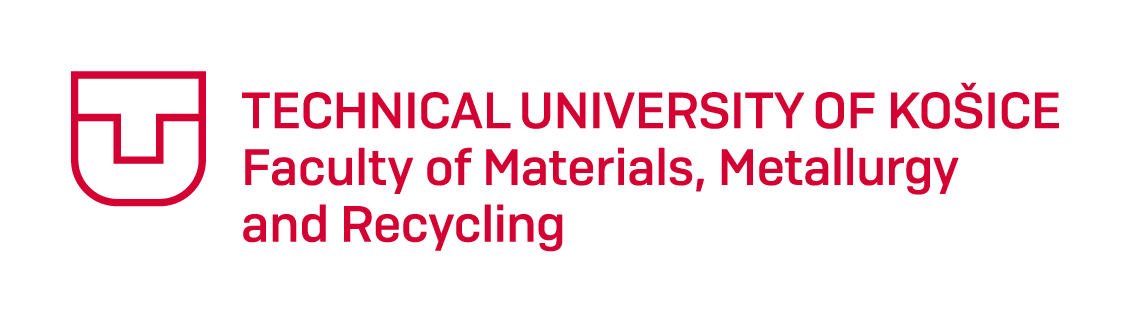 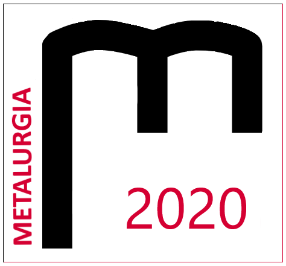 METALLURGY 2020The Student´s Scientific Conference  21. 4. 2020 KošiceRegistration formThe participant of the student´s conference Metallurgy 2019 agrees that his or her name, surname, degree program, university or institute and photographs of the event may be published in electronic or printed form. Category winners agree to publish the above mentioned data.Yes / No** Delete as appropriateRegistration form send to email: maria.hezelova@tuke.sk till 27.3.2020Name:University and year of study:  Address:  E-mail:  Title of contribution:  Section:  Accommodation:    20.4. / 21.4.Yes / No*21.4. / 22.4.Yes / No*Breakfast:21.4.Yes / No*22.4Yes / No*Comment: